BẢNG BÁO GIÁNgày: 07 /12/ 2020Số: L201201 /DLHCM/01Kính gửi:  QUÝ KHÁCH HÀNG (Tên – Chức Vụ - Công ty/ Đơn vị)                   Tel:                   Mail:                    DỰ ÁN: Công Ty TNHH Thương Mại Dịch Vụ Kỹ Thuật VIỆT NGUYỄN xin trân trọng gởi đến Quý khách hàng bảng báo giá các thiết bị như sau:           ĐIỀU KIỆN THƯƠNG MẠI:Giá trên đã tính các khoản thuế và chi phí như: thuế nhập khẩu, vận chuyển, chuyển hàng đến Bên Mua;GIÁ ĐÃ BAO GỒM THUẾ VAT 10%.2.   Quy cách hàng hóa: Thiết bị mới 100% , nguyên đai, nguyên kiện 3.   Thời gian bảo hành/ Bảo trì:Thiết bị mới 100%, được bảo hành 12 tháng máy chính theo tiêu chuẩn của nhà sản xuất.Chế độ bảo hành không áp dụng đối với những lỗi do người sử dụng gây ra, phụ kiện, đồ thuỷ tinh, vật tư tiêu hao…Trung tâm Bảo hành:Tại HCM: Số N36,  Đường số 11 - Tân Thới Nhất 17, Khu phố 4,  Phường Tân Thới Nhất, Quận 12, Tp. HCM Tel: 028.66 570570 – Mail: service@vietnguyenco.vn – Hotline: 0888. 663300Tại HN: Số 138 Đ. Phúc Diễn, P. Xuân Phương, Q. Nam Từ Liêm, Hà NộiTel: 024. 32 009276 – Mail: service@vietnguyenco.vn – Hotline: 0888. 663300Tại Đà Nẵng: Số 59 Đ. Phạm Tư, P. Phước Mỹ, Q. Sơn Trà, Đà NẵngTel: 023.66 566570 – Mail: service@vietnguyenco.vn – Hotline: 0888. 6633004.   Thời gian giao hàng: Tùy thuộc thời điểm đặt hàng/ ưu tiên đơn hàng đến trước:Hàng có sẵn: giao hàng trong vòng 05 ngày kể từ khi hợp đồng/ đơn hàng có hiệu lực;Hàng không có sẵn: giao hàng trong vòng 04 - 06 tuần kể từ khi hợp đồng/ đơn hàng có hiệu lực;5.    Địa điểm giao hàng: PTN chủ đầu tư.6.    Thanh toán: Thanh toán: 50% sau khi ký hơp đồng – 50% còn lại trong vòng 10 ngày kế từ ngày bàn giao/ nghiệm thu/ thanh lý và xuất hóa đơn tài chính;Thanh toán bằng tiền mặt hoặc chuyển khoản bằng tiền đồng Việt Nam theo tỷ giá bán ra của Ngân hàng Ngoại Thương Việt Nam tại từng thời điểm thanh toán.Số tài khoản thụ hưởng: 041 0101 0022 700Tại: Ngân hàng TMCP Hàng hải (Maritime Bank) chi nhánh TP. Hồ Chí MinhĐơn vị thụ hưởng: Công ty TNHH Thương Mại Dịch Vụ Kỹ Thuật Việt NguyễnMST: 0 3 1 1 1 4 6 2 3 3 5         7.   Thời hạn báo giá: Phiếu báo giá có giá trị trong vòng 30 ngày kể từ ngày ghi trên;Rất mong được sự xem xét và ủng hộ của Quý khách hàng!STTMã/ Code TÊN THIẾT BỊ/ ĐẶC TÍNH KỸ THUẬTSLĐVTĐƠN GIÁ(VNĐ)THÀNH TIỀN(VNĐ)1CF-972T/230Bơm lấy mẫu bụi TSP xách tay thể tích lớn 150 – 1000 LPM (có bộ điều khiển thời gian)Model: CF-972T/230Hãng sản xuất: Hi – Q/ MỹXuất xứ: Mỹ1. Tính năng kỹ thuật:Thiết bị lấy mẫu bụi xách tay thể tích lớn với dải đo: 5– 35 CFM (150 – 1000 LPM), bao gồm bộ giữ giấy lọc đường kính 4”Điều khiển lấy mẫu theo thời gianChương trình thời gian tờ 1 giây đến 9.999 giờ với 11 chương trình thời gian06 chương trình chế độ vận hànhKhoảng  thời gian và chế độ vận hành được chọn thông qua bảng điều khiểnLoại động cơ quạt gió chổi than, 02 cấpĐiều khiển tốc độ lưu lượng bằng tayCho sử dụng liên tục hoặc gián đoạnĐọc giá trị lưu lượng tức thờiCó quạt làm lạnh cho mo tơLấy mẫu với chương trình thời gian điện tửSự linh hoạt của chương trình giúp thiết bị lý tưởng cho lấy mẫu bụi và iot phóng xạ (radioiodine)2. Thông số kỹ thuật:Động cơ quạt gió 02 cấp, loại chổi thanLớp vỏ nhôm bảo vệ, với sơn phủ polyurethane, kích thước 8¼” x 10” x 11½”Lưu lượng cực đại:+ 35 CFM (với giấy lọc FP2063-102) (tương đương 991 lít/ phút)+ 22 CFM (với giấy lọc FP5211-102) (tương đương 623 lít/ phút)Khối lượng: 11 lbs (khoảng 5 kg)Khối lượng và kích thước vận chuyển: 13 lbs; 11¼” x 10” x 13¼”Nguồn cấp: 230 VAC, 50/60Hz., 6.0 Amp3.  Cung cấp bao gồm:Bơm lấy mẫu bụi TSP xách tay thể tích lớn 150 – 1000 LPM (có bộ điều khiển thời gian)Hộp với tấm giấy lọc sợi thủy tinh đường kính 4”; 100 tấm/ hộpBộ đầu nón (chuồng chim) cho đầu lấy mẫu phù hợp thông tư 24 cho lấy mẫu đa hướng (Gia công tại Việt Nam)Bộ giá đỡ máy gắn tripod + bộ tripod đáp ứng yêu cầu công việcTài liệu hướng dẫn sử dụng tiếng Anh + tiếng Việt01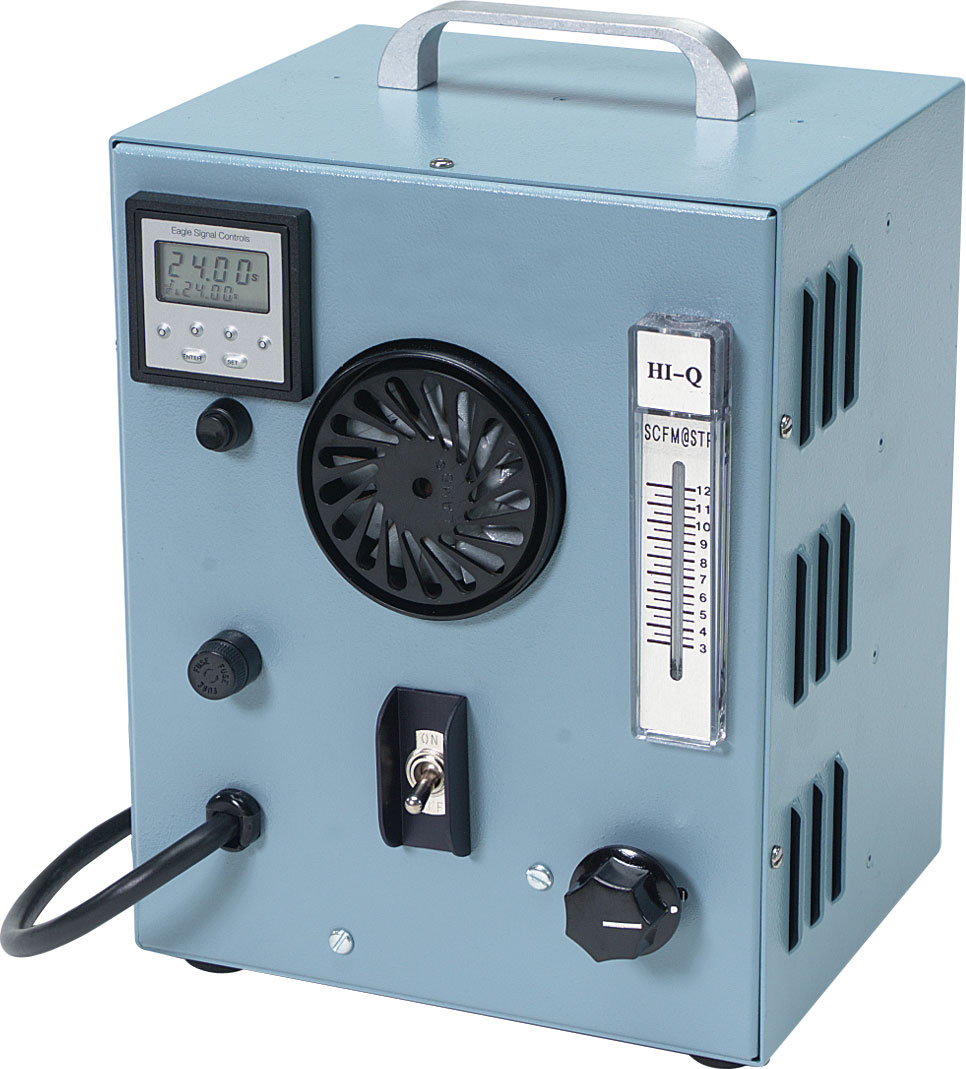 Bộ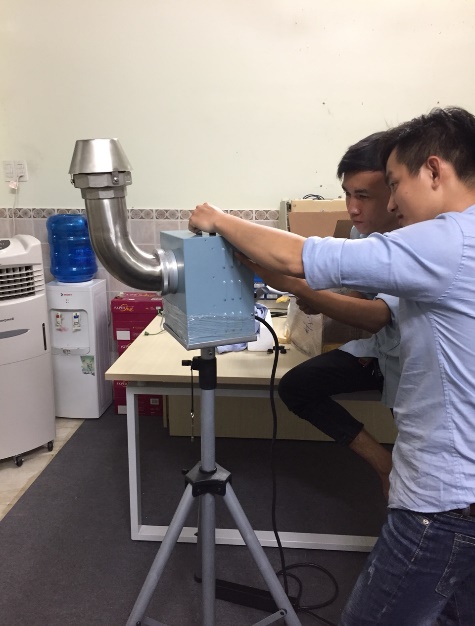 2TFIA-2Bơm lấy mẫu bụi TSP xách tay thể tích lớn Model: TFIA-2Hãng sản xuất: Hi – Q/ MỹXuất xứ: Mỹ1.   Tính năng chung:Thiết bị lấy mẫu bụi xách tay thể tích lớn với dải đo: 10 – 50 CFM (300 – 1400 LPM), bao gồm giấy lọc đường kính 4” Dia. filter paper với bộ giưa “CF” series 8” x 10” holderLoại động cơ quạt gió chổi than, 02 cấpLoại xách tay và nhẹSử dụng trong nhà hoặc hiện trườngĐọc giá trị lưu lượng tức thờiSử dụng liên tục hoặc gián đoạnSự linh hoạt của chương trình giúp thiết bị lý tưởng cho lấy mẫu bụi và iot phóng xạ (radioiodine). Cấu hính chuẩn với  rotometer thang đo lên đến 70 CFM (tương đương 2000 LPM) và bộ giữ giấy lọc đường kính  4” diameter filter holder phù hợp với bộ giữa giấy lọc “CF” series 8” x 10” paper only holders.2.   Thông số kỹ thuật:Động cơ quạt gió 02 cấp, loại chổi thanLớp vỏ nhẹ với vật liệu DuralLưu lượng cực đại với bộ giữ giấy lọc đường kính 4”: 40 CFM (với  giấy lọc sợi thủy tinh FP2063-102) (tương đương 1.132 lít/ phút)25 CFM (với giấy lọc sợi thủy tinh FP5211-102) (tương đương 700 lít/ phút)Lưu lượng cực đại với bộ giữ giấy lọc kích thước 8”x10”:70CFM (với giấy lọc sợi thủy tinh FP2063-810) (tương đương 2000 lít/ phút)62 CFM (với giấy lọc sợi thủy tinh FP5211-810) (tương đương 1.750 lít/ phút)Khối lượng: 9lbs (khoảng 4.0 kg)Khối lượng và kích thước vận chuyển: 13 lbs; 10½” x 10½” x 13½”Nguồn cấp: 230 VAC, 50/60Hz., 5.5 Amp3.   Cung cấp bao gồm:Bơm lấy mẫu khí xách tay kèm bộ giữ giấy lọc 4”Model: TFIA-2Hộp với tấm giấy lọc sợi thủy tinh đường kính 4”Code: FP2063-102; 100 tấm/ hôpkBộ điều khiển tốc độ mo tơ; code: MSC-TFIA/230Tài liệu hướng dẫn sử dụng tiếng Anh + tiếng Việt01Bộ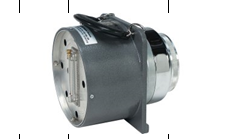 LỰA CHỌN THÊM:2.1Bộ đầu nón (chuồng chim) cho đầu lấy mẫu(Gia công tại Việt Nam)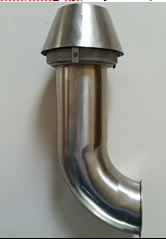 01BộBao gồmBao gồm2.2Bộ giá đỡ máy gắn tripod + bộ tripod đáp ứng yêu cầu công việc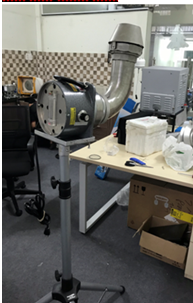 01BộBao gồmBao gồmTổngTổngTổngTổngTổngTổngThuế VAT 10%Thuế VAT 10%Thuế VAT 10%Thuế VAT 10%Thuế VAT 10%Thuế VAT 10%Tổng cộng Tổng cộng Tổng cộng Tổng cộng Tổng cộng Tổng cộng Bằng chữ: Bằng chữ: Bằng chữ: Bằng chữ: Bằng chữ: Bằng chữ: Bằng chữ: Mọi thông tin xin liên hệ:Nguyễn Hoàng Long (Mr.)H/p: 0932 664422Tel: (028). 66 570570 – (024).32 009276    Fax: (028). 35 951053Mail: long@vietnguyencov.vn          longvietnguyenco@gmail.comCÔNG TY TNHH TMDV KT VIỆT NGUYỄNP. GIÁM ĐỐC NGUYỄN HOÀNG LONG